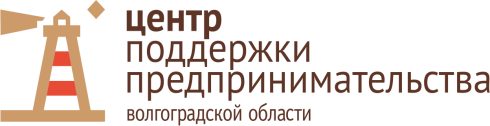 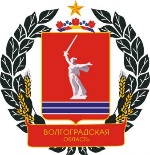 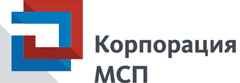 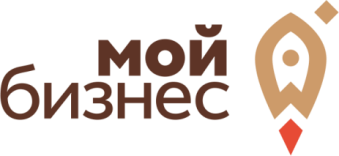 Программа бесплатного тренинга «ГЕНЕРАЦИЯ БИЗНЕС-ИДЕИ»Дата проведения: 05.10.2021 г. Начало регистрации участников: с 11.30-12.00Время проведения: с 12.00 до 14.00Место проведения тренинга: г. Волгоград, ул. Качинцев, д.63 Бизнес-тренер: Изюмова Ольга Николаевна – финансовый аналитик ООО «МОВИСТА РЕГИОНЫ: Волгоград», член Волгоградской региональной общественной организации руководителей «Совет директоров»ВремяТема12.00-12.10Открытие тренинга. Приветственное слов. Знакомство участников. Определение правил работы в группе и ожиданий участников тренинга.12.10-12.25Что такое бизнес-идея? Правила выбора идеи для бизнеса.12.25-13.00Источники идей для бизнеса.  Источники возникновения бизнес-идей.13.00-13.30Типичные ошибки при поиске бизнес-идей.  Критерии отбора бизнес-идеи.13.30-13.50Подходы к оценке бизнес-идеи.  SWOT-анализ бизнес-идеи. 13.50-14.00Подведение итогов. 